Concours spécial COVID-19 / Soins palliatifs et de fin de vie du RQSPAL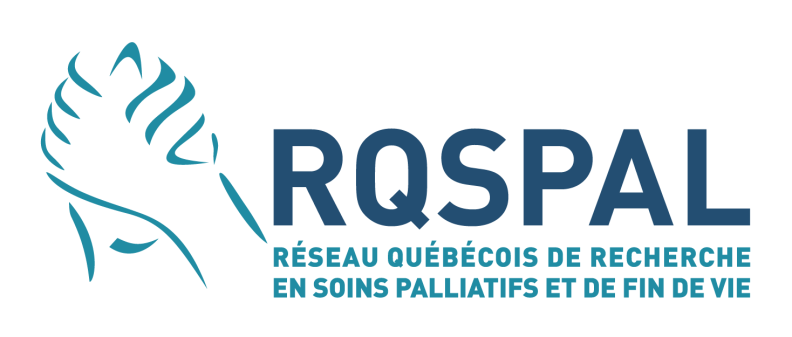 Formulaire d’applicationImplication au sein du RQSPAL (une demi-page maximum) :(Décrire votre participation aux activités du RQSPAL et votre implication depuis la création du RQSPAL)Pour compléter votre dossier, joindre les documents suivants :  Projet de recherche : (1 page de présentation incluant titre(s) et affiliation(s) de tous les co-chercheurs; 3 pages maximum; caractères 11 Calibri; interligne simple; marges 2 cm; sections : description du projet, problématique, insertion du projet dans un des axes du RQSPAL, objectifs, méthode, résultats attendus)Note : Les références ne sont pas incluses dans les 3 pages du projet.Note 2 : Les évaluateurs ne sont pas tenus de lire les documents formant l’annexe de la proposition de recherche. C’est pourquoi la proposition de recherche devrait être indépendante et contenir toute l’information requise pour appuyer votre plan de recherche (c’est-à-dire qu’elle devrait contenir une description complète de votre projet). Budget : (une page maximum; peut être soumis sous forme de tableau; doit inclure les justifications)Signatures de tous les chercheurs et collaborateurs (veuillez noter que les signatures électroniques sont acceptées) : Titre du projet :      Période de réalisation du projet :      Budget demandé (jusqu’à un maximum de 15 000$) :      Chercheur principal (membre régulier du RQSPAL)Nom :      Prénom :      Institution :      Courriel :      Je suis chercheur junior (moins de 5 ans depuis l’obtention d’un diplôme Ph.D ou 
post-doctoral) :     OUI                 NONAutre(s) concours COVIDJ’ai soumis un projet dans le cadre d’un autre concours lié à la COVID en tant que chercheur principal :     OUI  NON. Si oui, à quel organisme?      Si oui, à quel est le titre du projet soumis?      Si oui, dans l’éventualité où je reçois une réponse positive de la part d’un autre fond pour financer le même projet sur la COVID-19 que celui soumis au présent concours, je comprends que je ne pourrai pas recevoir de financement du RQSPAL:    D’accordAutre membre régulier du RQSPAL (minimum de 2 membres réguliers en tout). S’il y a plus de 2 membres, ajouter d’autres tableaux comme celui-ci.Nom :      Prénom :      Institution :      Courriel :      Je suis chercheur junior (moins de 5 ans depuis l’obtention d’un diplôme Ph.D ou 
post-doctoral) :     OUI                 NON Co-investigateur principal Co-chercheur CollaborateurMembres de l’équipe de recherche non-membres du RQSPALMembres de l’équipe de recherche non-membres du RQSPALMembres de l’équipe de recherche non-membres du RQSPALNom :      Prénom :      Institution :      Courriel :       Co-investigateur principal Co-chercheur CollaborateurNom :      Prénom :      Institution :      Courriel :       Co-investigateur principal Co-chercheur CollaborateurNom :      Prénom :      Institution :      Courriel :       Co-investigateur principal Co-chercheur CollaborateurÉtudiants (si vous avez des étudiants d’inclus)Étudiants (si vous avez des étudiants d’inclus)Étudiants (si vous avez des étudiants d’inclus)Nom :      Prénom :      Grade visé :      Chercheur d’attache :      Nom :      Prénom :      Grade visé :      Chercheur d’attache :      Nom :      Prénom :      Grade visé :      Chercheur d’attache :      Nom SignatureNom SignatureNom SignatureNom SignatureNom SignatureNom SignatureNom Signature